ТРИДЦАТЬ ПЯТАЯ  ОЧЕРЕДНАЯ СЕССИЯ ЧЕТВЕРТОГО СОЗЫВАР Е Ш Е Н И Е                                                                                      Ч Е Ч И М                    13.09. 2022 г.                                                                                           № 35-2                                                                   с. Онгудай О признании утратившим силу решенияРайонного Совета депутатов от 24.11.2004 г.№16-9«Об утверждении состава общественнойкомиссии по жилищным вопросам»   Руководствуясь Постановлением от 13 января 2020 г. № 7 «О признании утратившими силу некоторых актов РСФСР и Российской Федерации и их отдельных положений» Совет депутатов района (аймака) РЕШИЛ:1. Признать утратившим силу Решение Районного Совета депутатов от 24.11.2004 г.№16-9 «Об утверждении состава общественной комиссии по жилищным вопросам».        2. Настоящее решение вступает в силу с момента его подписания. Российская ФедерацияРеспублика АлтайМуниципальное образование«Онгудайский район»Совет депутатов района(аймака)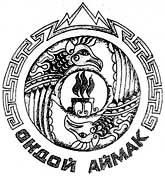 Россия ФедерациязыАлтай РеспубликаМуниципал Тозолмо«Ондой аймак»Аймактын депутаттар СоведиПредседатель Совета депутатов района  (аймака)                                                       А.Ы. ТысовПОЯСНИТЕЛЬНАЯ ЗАПИСКАк проекту решения Совета депутатов района (аймака)«О признании утратившим силу  Решения Районного Совета депутатов от 24.11.2004 г.№16-9 «Об утверждении состава общественной комиссии по жилищным вопросам»Правовым основанием принятия проекта решения является:Постановление от 13 января 2020 г. № 7 «О признании утратившими силу некоторых актов РСФСР и Российской Федерации и их отдельных положений».В связи с тем, что Постановление от 31 июля 1984 г. n 335 «О порядке учета граждан, нуждающихся в улучшении жилищных условий, и предоставления жилых помещений в РСФСР» утратило силу  после принятия  Постановления от 13 января 2020 г. N 7 «О признании утратившими силу некоторых актов РСФСР и Российской Федерации и их отдельных положений»  необходимо  признать утратившим силу Решение Районного Совета депутатов от 24.11.2004 г.№16-9 «Об утверждении состава общественной комиссии по жилищным вопросам».